Life Cycle of StarsThis resource can be used on its own or in conjunction with the year 11 “Cosmic Engine” YouTube video.Table of contentsClick on the links below to jump to the relevant section.Table of contentsGlossaryRevision VideosPractice QuestionsQuestion 1 - Stellar EvolutionQuestion 2 - Stellar Properties Question 3 - Hertzsprung-Russell Diagrams Online InteractivesInteractive 1 - Stellar EvolutionInteractive 2 - Interactive H-R DiagramInteractive 3 - Evolution from Main sequence to giant stageInteractive 4 - Hertzsprung-Russell Diagram ExplorerPractical ActivitiesActivity 1 - Creating a HR Diagram of the PleiadesUseful LinksGlossaryThe following terms may be cited during the video conferencing session. If students need assistance, refer them to the ‘Revision Videos’ section or any Physics textbook.Extra terminology Revision VideosThe following is a list of useful revision videos. Students can:Take notes on the videos for themselves; ORReview one or more of the videos for their classmates as a homework exercise, giving each video a rating and commenting on how well the video communicated the science content. Accretion and the birth of a starhttps://www.youtube.com/watch?v=mkktE_fs4NA    Science Channel: How the Universe Works - A Star is BornThe life cycle of stars and nuclear fusionhttps://www.youtube.com/watch?v=PM9CQDlQI0A   Institute of Physics: The Life Cycle of StarsNuclear fusionhttps://www.youtube.com/watch?v=Ux33-5k8cjg Vertasium: Where does the sun get its energy?Fission and fusionhttps://www.youtube.com/watch?v=yTkojROg-t8 The Science Channel: Fission and FusionH-R diagram made from Omega Centauri https://www.youtube.com/watch?v=jiSN95WX1NA  utexascnsquest: H-R diagram animationStars, spectra and the H-R diagram https://www.youtube.com/watch?v=ld75W1dz-h0  PBS CrashCourse: Stars - Crash Course Astronomy #26Brian Schmidt explains how he discovered that the universe is expandinghttps://www.youtube.com/watch?v=YHBvOOX3RJQ Veritasium: Physics Nobel Prize 2011 - Brian SchmidtStar size comparisonhttps://www.youtube.com/watch?v=HEheh1BH34Q   morn1425: Star Size Comparison HDBlack hole and supermassive black hole size comparisonhttps://www.youtube.com/watch?v=QgNDao7m41M  morn1415: Black Hole ComparisonTypes of Stars explainedhttps://www.youtube.com/watch?v=gT8WrjBEaHM The Open University: Types of StarsPractice QuestionsQuestion 1 - Stellar EvolutionComplete the following table:Explain why only stars of very large initial mass may develop into a supernova.Explain how white dwarf stars differ from main sequence stars.Where do naturally-occurring elements heavier than hydrogen and helium come from??Identify the following objects in the stellar evolution chart.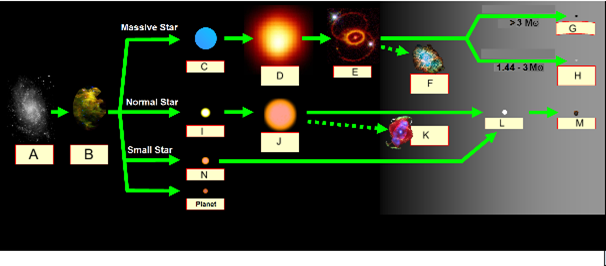 Image edited from https://upload.wikimedia.org/wikipedia/commons/0/0f/Stellar_evolution_Hebrew.png Attribution: DMY at Hebrew Wikipedia [GFDL (http://www.gnu.org/copyleft/fdl.html) or CC BY-SA 3.0 (http://creativecommons.org/licenses/by-sa/3.0)], via Wikimedia Commons Question 2 - Stellar PropertiesDescribe the relationship between a star's temperature and its colour.What two factors affect a star’s luminosity (by looking at an HR diagram)?Re-order these two lists from hottest to coolest stars: Star colours: Yellow, Red, Orange, White, BlueSpectral classes: M, G, A, K, B, O, FQuestion 3 - Hertzsprung-Russell Diagrams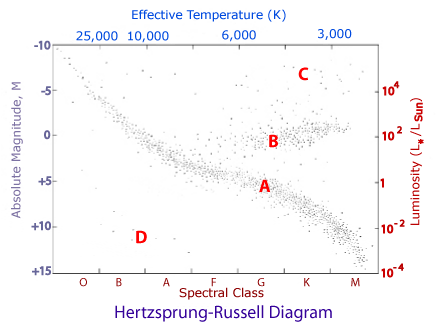 HR Diagram from: http://www.atnf.csiro.au/outreach/education/senior/cosmicengine/stars_hrdiagram.html Answer the following questions using the Hertzsprung-Russell Diagram provided above.Indicate the regions of:hottest starscoolest starsbiggest starssmallest starsbrightest starsleast bright starsUsing the HR diagram, which letters (A, B, C or D) represent the region of:main sequence starswhite dwarfsGiantsSupergiantsOn the HR diagram, Label the evolutionary track (evolution path) for an average mass star (1 solar mass) using a pen of a different colour.Online InteractivesInteractive 1 - Stellar EvolutionInstructions:Select “Continue” and to get to the stellar evolution chart displaying images of various stages a star could reach during its lifetime. Hover the mouse over each stage to read its name. Click one of the stages to learn about it in detail.Select “Play” on the image to see an animation of the evolutionary process.Hover the mouse over “Comparison” to see a real example of the selected stage from the Chandra X-Ray Observatory.Select “Back” or “Next” to move back and forth between the stages of that particular stellar evolution.Select “Home” to return to the stellar evolution chart.Select “Print PDF” to download a PDF version of this interactive (this can take some time).Interactive 2 - Interactive H-R DiagramInstructions:Click “START” on the home screen. The top right corner of the interactive notes what stage of the evolution the star is in (e.g. Stellar nursery, Main sequence star, White dwarf), and the bottom left corner indicates the age of the star.Read “What’s going on” for a brief explanation of the processes occurring at each stage of evolution.Click “Continue” and watch the animation of the star on the H-R diagram. At each stage the stellar properties are provided in the “Data” table. Click “Restart” to restart the animation.Interactive 3 - Evolution from Main sequence to giant stageInstructions:Select “Introduction” tab to learn about the history of the H-R diagram.Select “How to” to learn how to operate the interactive.Select “Interactive” to start.Move the “Mass” slider bar to select the desired mass of the star.Check the “Auto” box in the speed section then click “Create Star”. Check 
“Show Regions” to display regions where the main sequence stars and the giants are located.Once the animation is complete, click on any part of the star’s evolutionary path on the H-R diagram to see the size, colour and the stellar properties of the star at that particular point in its life.Run the simulation for different masses of the star for differences and/or similarities.Select “Exercises” to access questions associated with this interactive. The answers to these questions can be accessed by selecting the “Solutions” tab.Interactive 4 - Hertzsprung-Russell Diagram ExplorerInstructions:Click anywhere on the HR diagram on the right to see the temperature and luminosity values for a star in the region that is selected (indicated by a red cross x). The radius is calculated using the formula below and a size comparison to the sun is shown above.Click the temperature or luminosity slider bar, or manually input these values into the text box to change the values. The new star will be indicated by a red cross x on the HR diagram and size comparison will be shown.The HR diagram can be adjusted by selecting various settings under the “Options” located directly below the diagram.Specific groups of stars can be plotted onto the HR diagram by selecting the desired group under “Plotted Stars”.Select the “reset” button above the HR diagram to reset the interactive, or “help” to read about the interactive.Practical ActivitiesActivity 1 - Creating a HR Diagram of the PleiadesThis investigation uses data from the Pleiades cluster to create a Hertzsprung-Russell diagram in Microsoft Excel.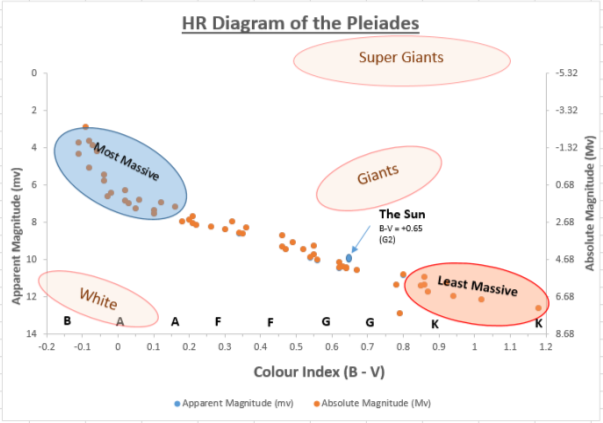 Method:Follow the method given in the link below.Source:Australia Telescope Outreach and Education, CSIRO, Australia http://www.atnf.csiro.au/outreach/education/senior/astrophysics/stellarevolution_pleiadesact.htmlNote: To plot absolute magnitude on the same graph you need to add a secondary axis and adjust the max/min values of the secondary axis.Useful LinksBelow is a list of further links to supporting materials that may assist in teaching this topic. https://www.youtube.com/watch?v=b22HKFMIfWo	PBS CrashCourse - The Sun: Crash Course Astronomy #10https://www.youtube.com/watch?v=DEw6X2BhIy8	BBC 2 - Wonders of the Universe: Star Death and the Creation of Elements (Brian Cox)http://goo.gl/2KU8DKSpace.com - Your Universe: The Life And Death Of Stellar Fusion Engineshttp://ciera.northwestern.edu/Research/stellar_evolution/stellar_evolution.php#Ciera, Northwestern University - stellar evolution animations. Animations can be  downloadedhttps://www.youtube.com/watch?v=uRGZFJ98hlgJohn Fleurant - Star Spectral Types and Star Sizeshttps://www.youtube.com/watch?v=2uxfGNxNMg8 	MrNinjaMittens - Star Types & Classificationshttp://astro.unl.edu/classaction/browser.html Astronomy Education Group, University of Nebraska-Lincoln - Class Action. An interactive tool containing information, quizzes, animations and images.http://www.atnf.csiro.au/outreach//education/senior/cosmicengine/sun_questions.htmlCSIRO - Questions on Sun - Earth Interactionshttp://www.atnf.csiro.au/outreach/education/senior/cosmicengine/cosmology_questions.htmlCSIRO - Questions on Cosmology & Big Banghttp://skyserver.sdss.org/dr1/en/proj/advanced/hr/intro.asp SDSS - Making a HR diagramhttp://www3.gettysburg.edu/~marschal/clea/CLEAsoft_overview.htmlDepartment of Physics, Gettysburg College - CLEA. Old but excellent interactive applications that can be downloaded to Windows 7 & 8 machines.http://www.learner.org/teacherslab/science/light/color/spectra/Annenberg Learner - stellar spectra and classificationhttps://in-the-sky.org/ngc3d.phpDominic Ford - 3D interactive map of the universehttp://mrges.com/labs/assets/Star%20Evolution.pdfMr Goldstein’s Earth Science - Stellar Evolution Lab: The life-cycle of a starhttp://chandra.harvard.edu/resources/handouts/constellations/activities/stellar_evol.pdfChandra X-Ray Observatory, NASA - From Earth to the Universe Activity: Stellar Evolution Scavenger HuntTermsDefinitionStarA huge ball of hot gas that emits radiation from nuclear fusion.GalaxyA system of stars, planets, gas and dust, held together by gravity.UniverseAll of space and everything in it including all stars, planets and galaxies.The Big BangA theory of how the universe was formed: a single point of energy that rapidly expanded and evolved to create the universe.Light year (ly)The distance that light travels in one year:  kilometres.Black holeA region of space with a gravitational force so strong that light cannot escape.Main sequence starA star like our Sun that fuses mostly hydrogen to produce radiation. White DwarfA small remnant of a star with a very high density (high mass for its size).Red giantA very large, highly luminous star with a relatively low surface temperature.Neutron starAn extremely dense star that results from the death and collapse of a red supergiant star, or from a binary star system. NebulaA massive cloud of dust, plasma, hydrogen and helium gas from which stars are born.AccretionThe accumulation of particles into a massive object by gravitational attraction.SupernovaA catastrophic explosion that can occur at the end of a star’s life, producing enough light to outshine a galaxy. FusionWhen two atomic nuclei join to form a new, heavier nucleus.IonisationThe addition or removal of an electron from an atom to give the atom a positive or negative charge. PhotonA packet of light energy.LuminosityThe total amount of light energy emitted from an object second. Measured in watts (1 W = 1 J.s-1).Apparent magnitudeThe brightness of a celestial object as measured from the Earth.Absolute magnitudeThe brightness of a celestial object as measured from a standard distance of 10 parsecs (32.6 light years) from the object. Solar mass (M☉)The standard unit of mass in astronomy equal to the mass of the Sun (1.99 x 1030 kg)Hertzsprung-Russell (H-R) DiagramA graph that plots the absolute magnitude against the surface temperature (spectral type) for a group of stars. The diagram reveals the evolution of stars and can identify stars into particular types (e.g. main sequence, giants or white dwarf) based on their position on the H-R diagram.TermsDefinitionRed supergiantAn extremely large red giant star with a minimum of 15 solar masses.Blue giantAn extremely bright and hot giant star. An evolved star that has exhausted its core hydrogenBlue supergiantAn extremely bright and hot giant star. HypergiantEvolved, high luminosity, high-mass stars that lie higher in the HR diagram than any other star type. Star type Energy source (elements that are fused) Main SequenceHydrogen Red giantHydrogen, Helium, Carbon, Nitrogen, Oxygen Red supergiantHydrogen, Helium, Carbon, Nitrogen, Oxygen, Neon, Silicon White dwarfNo nuclear energy source. They shine because they are hot.Supernovae occur when massive stars such as supergiants or hypergiants (type 0 or I stars) explode due to the sudden gravitational collapse of the massive star's core. These events are very short-lived and very bright. Only stars with very large initial mass develop into supergiants or hypergiants and thus are the only stars capable of “going supernova”. Less massive stars (up to 8 M☉) will evolve into red giants and then white dwarfs without a supernova explosion. Here the outer layers are simply ejected due to a lack of gravity / gravitational force. A white dwarf is a small remnant of a star. They do not have nuclear reactions in the core and shine only because they are hot. Eventually, a white dwarf will cool into a black dwarf star, however, we are yet to discover a black dwarf star as the universe is not old enough for black dwarfs to have formed.Main sequence stars (also known as dwarf stars) in comparison are active stars that shine due to nuclear fusion of hydrogen and helium atoms in the core. Our Sun is a second or third-generation star, meaning that it has formed from the supernova remnants of one or two previous stars. The elements heavier than the primary atoms (hydrogen and helium) originated from nucleosynthesis in massive stars during their giant, supergiant or hypergiant phases, or in supernova explosions.ANebula (or gas and dust)FNebulaKPlanetary nebulaBProtostarGBlack holeLWhite dwarfCMassive starHNeutron starMBlack dwarfDRed supergiantIMid-sized starNSmall star ESupernovaJRed giantThe hotter a star, the more blue in colour the light emitted from that star will be. Cooler stars are more red in colour.The two factors that affect a star’s luminosity are the temperature and the radius (or size).Blue, White, Yellow, Orange, RedO B A F G K M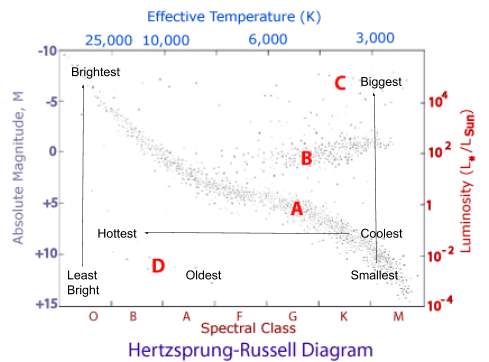 ADBCTypical evolution path of a 1 M☉ star: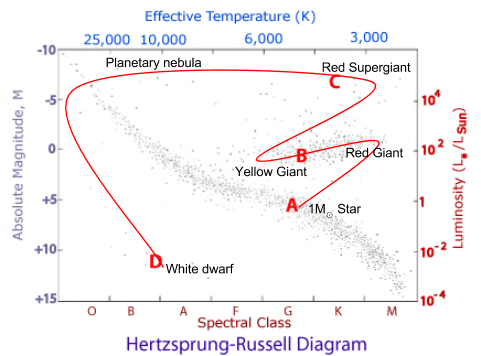 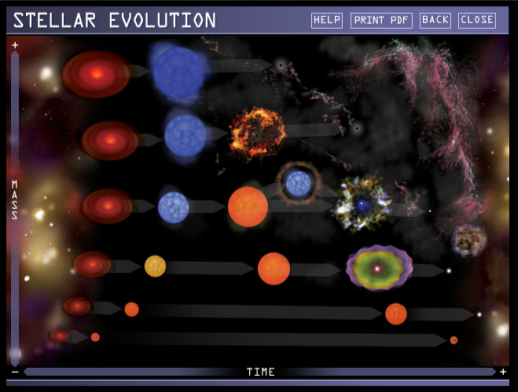 Chandra X-Ray Observatory, NASA, United Stateshttp://chandra.harvard.edu/edu/formal/stellar_ev/stellar_ev_flash.html This interactive shows the various stellar evolutions of stars based on their masses. It outlines what is occurring at each stage with a real example for each stage collected by the Chandra X-Ray Observatory.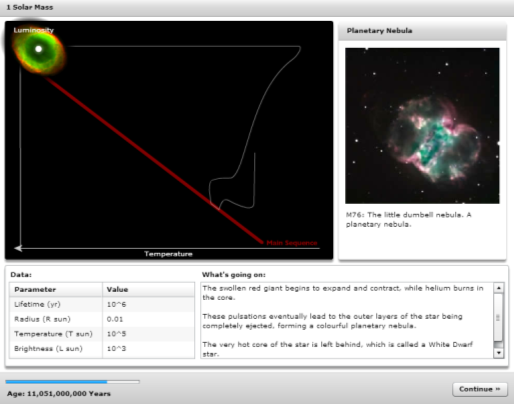 Edward Gomez and Jon Yardley, Las Cumbres Observatory Global Telescope Network (LCOGT)https://lcogt.net/files/flash/hr-diagram/main.html This interactive allows students to explore the evolution of a star of 1 solar mass. It displays its evolutionary pathway on the H-R diagram, an image of a real example for each key stage in the evolutionary process, description of stellar properties and what is occurring at each stage.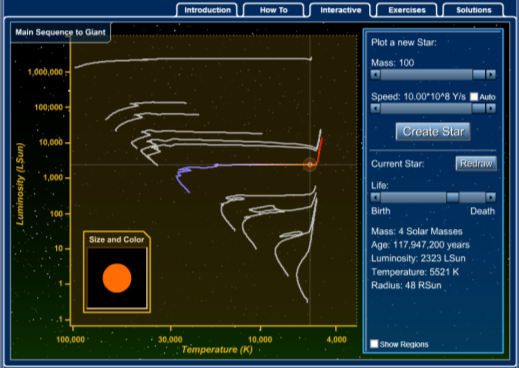 Rochester Institute of Technology, New York, United Stateshttp://spiff.rit.edu/classes/phys230/lectures/star_age/evol_hr.swf This interactive shows the evolution of simple non-metal stars evolving from the main sequence to the start of their giant phase. The interactive includes exercises for students, along with stellar properties for each star along its evolution. 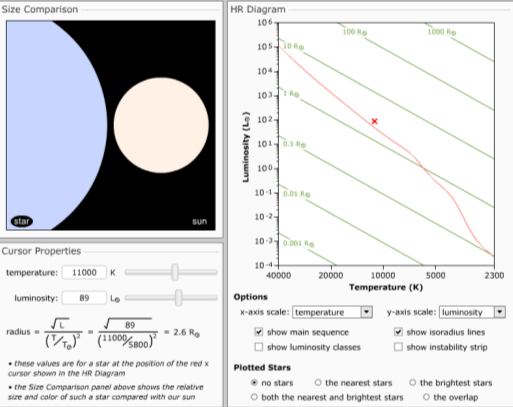 Astronomy Education at the University of Nebraska-Lincolnhttp://astro.unl.edu/naap/hr/animations/hr.html This interactive allows users to compare stars on the HR diagram to the Sun by either selecting a point on the HR diagram, or by designating/assigning temperature and luminosity values.